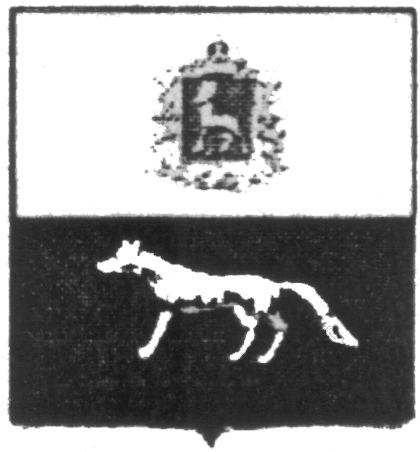 П О С Т А Н О В Л Е Н И Еот 22.01.2020г.        № 6О внесении изменений в Приложение к постановлению администрации сельского поселения Черновка муниципального района Сергиевский № 63  от 29.12.2018г. «Об утверждении муниципальной программы «Защита населения и территории от чрезвычайных ситуаций природного и техногенного характера, обеспечение пожарной безопасности и создание условий для деятельности народной дружины на территории сельского поселения Черновка муниципального района Сергиевский» на 2019-2021гг.В соответствии с Федеральным законом от 06.10.2003 № 131-ФЗ «Об общих принципах организации местного самоуправления в Российской Федерации» и Уставом сельского поселения Черновка, в целях уточнения объемов финансирования проводимых программных мероприятий,Администрация сельского поселения Черновка муниципального района Сергиевский  ПОСТАНОВЛЯЕТ:1.Внести изменения в Приложение к постановлению Администрации сельского поселения Черновка муниципального района Сергиевский №63от 29.12.2018г.«Об утверждении муниципальной программы «Защита населения и территории от чрезвычайных ситуаций природного и техногенного характера, обеспечение пожарной безопасности и создание условий для деятельности народной дружины на территории сельского поселения Черновка муниципального района Сергиевский» на 2019-2021гг.(далее - Программа) следующего содержания:       1.1. В Паспорте Программы позицию «Объем и источники финансирования Программы» изложить в следующей редакции: Прогнозируемые общие затраты на реализацию мероприятий программы составляют 1979,26616 тыс. рублей, в том числе по годам:2016 год – 486,98872 тыс. рублей, 2017 год – 746,13872 тыс. рублей(прогноз),2018 год –746,13872 тыс. рублей (прогноз).       1.2. Раздел 4 Программы «Срок реализации Программы и источники финансирования» абзац 3 изложить в следующей редакции:Общий объем финансирования на реализацию Программы составляет 1979,26616 тыс. рублей, в том числе по годам:	- на 2019 год – 486,98872 тыс. рублей;	- на 2020 год – 746,13872 тыс. рублей;	- на 2021 год – 746,13872 тыс. рублей.       1.3. Раздел 5 Программы «Перечень программных мероприятий» изложить в следующей редакции:      2.Опубликовать настоящее Постановление в газете «Сергиевский вестник».       3.Настоящее Постановление вступает в силу со дня его официального опубликования.Глава сельского поселения Черновка муниципального района Сергиевский                                    А.В. Беляев Наименование мероприятийСельское поселение ЧерновкаСельское поселение ЧерновкаСельское поселение ЧерновкаНаименование мероприятийЗатраты на 2019 год, тыс.рублейЗатраты на 2020 год, тыс.рублейЗатраты на 2021 год, тыс.рублейМероприятия в области гражданской обороны, предупреждения и ликвидации чрезвычайных ситуаций природного и техногенного характера, обеспечение пожарной безопасности122,52851381,00000381,00000Создание муниципальной пожарной охраны в сельском поселении361,46021362,13872362,13872Прочие мероприятия3,000003,000003,00000ИТОГО486,98872746,13872746,13872